	Genève, le 16 janvier 2019Madame, Monsieur,1	J'ai l'honneur de vous informer qu'après le succès des deux premiers ateliers de l'UIT sur le réseau 2030, le troisième atelier de l'UIT sur le réseau 2030 se tiendra le 18 février 2019 à Londres (Royaume-Uni), à l'aimable invitation du Laboratoire national de physique du Royaume-Uni, dans ses locaux.Cet atelier sera suivi de la réunion du Groupe spécialisé de l'UIT-T sur les technologies pour le réseau 2030 (FG NET-2030), qui aura lieu les 19 et 20 février 2019 au même endroit. Vous trouverez de plus amples détails sur la page web du Groupe FG NET-2030, à l'adresse https://www.itu.int/en/ITU-T/focusgroups/net2030/Pages/default.aspx.2	La participation à l'atelier est ouverte aux Etats Membres, aux Membres de Secteur, aux Associés de l'UIT et aux établissements universitaires participant aux travaux de l'UIT, ainsi qu'à toute personne issue d'un pays Membre de l'UIT qui souhaite contribuer aux travaux. Il peut s'agir de personnes qui sont aussi membres d'organisations internationales, régionales ou nationales. La participation à l'atelier est gratuite, mais aucune bourse ne sera accordée.3	L'atelier sur le réseau 2030 a pour objet de fournir un cadre tant aux entreprises qu'aux établissements universitaires pour qu'ils puissent partager des idées sur les réseaux de communication de données à l'horizon 2030 et au-delà. Les conférenciers et les participants pourront échanger au sujet de leurs visions, vues, conclusions établies, derniers travaux de recherche, ainsi qu'au sujet des descriptifs et objectifs de leurs projets.4	Des informations relatives à l'atelier seront disponibles sur le site web de la manifestation à l'adresse https://www.itu.int/en/ITU-T/Workshops-and-Seminars/20190218/Pages/default.aspx. Ce site web sera actualisé à mesure que parviendront des informations nouvelles ou modifiées. Les participants sont priés de consulter régulièrement le site pour prendre connaissance des dernières informations.5	Des équipements de réseau local sans fil seront mis à disposition sur le site de la manifestation. L'atelier se déroulera sans document papier.6	Pour vous inscrire, vous êtes invités à remplir le formulaire en ligne disponible à l'adresse https://www.itu.int/net4/CRM/xreg/web/Registration.aspx?Event=C-00005696 au plus tard le 7 février 2019. Veuillez noter que l'inscription préalable des participants à l'atelier est obligatoire et se fait exclusivement en ligne.7	Un document contenant des informations pratiques est disponible sur la page web de l'atelier. Vous y trouverez toutes les informations utiles concernant l'atelier, telles que le lieu où se tiendra l'atelier, les indications à suivre pour s'y rendre et les coordonnées de la personne à contacter pour les questions relatives au visa et à la logistique.8	Si vous avez besoin d'un visa, celui-ci doit être demandé dès que possible auprès de la représentation du Royaume-Uni (ambassade ou consulat) dans votre pays ou, à défaut, dans le pays le plus proche de votre pays de départ. Les délégués qui souhaitent obtenir des informations supplémentaires concernant leur demande de visa sont invités à consulter la page web de la manifestation.Veuillez agréer, Madame, Monsieur, l'assurance de ma haute considération.(signé)Chaesub Lee
Directeur du Bureau de la normalisation 
des télécommunications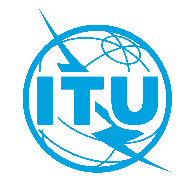 Union internationale des télécommunicationsBureau de la Normalisation des TélécommunicationsRéf.:Contact:Tél.:
Télécopie:
Courriel:Circulaire TSB 142Manifestations du TSB/TKTatiana KURAKOVA+41 22 730 5126
+41 22 730 5853
tsbevents@itu.inttsbfgnet2030@itu.int-	Aux administrations des Etats Membres de l'Union;-	Aux Membres du Secteur UIT-T;-	Aux Associés de l'UIT-T;-	Aux établissements universitaires participant aux travaux de l'UIT-	Aux administrations des Etats Membres de l'Union;-	Aux Membres du Secteur UIT-T;-	Aux Associés de l'UIT-T;-	Aux établissements universitaires participant aux travaux de l'UITCopie:-	Aux Présidents et Vice-Présidents des Commissions d'études de l'UIT-T;-	A la Directrice du Bureau de développement des télécommunications;-	Au Directeur du Bureau des radiocommunicationsCopie:-	Aux Présidents et Vice-Présidents des Commissions d'études de l'UIT-T;-	A la Directrice du Bureau de développement des télécommunications;-	Au Directeur du Bureau des radiocommunicationsObjet:Troisième atelier de l'UIT sur le réseau 2030 (Londres, Royaume-Uni, 18 février 2019)Troisième atelier de l'UIT sur le réseau 2030 (Londres, Royaume-Uni, 18 février 2019)